Klasa 8 b     20.04.2020Drodzy Uczniowie!W związku z tym, iż dział Pochodne węglowodorów jest materiałem obszernym, wychodząc Wam naprzeciw, podzieliłam ten dział na mniejsze zagadnienia. Piewsze zagadnienie, z którego będę chciała sprawdzić Waszą wiedzę, dotyczy alkoholi.  Toteż, w tym tygodniu prześlę do każdego z Was link z zadaniami do wykonania, które zamieściłam w formie bardzo krótkiego Formularza. Oczywiście, zadania te podlegają ocenie i liczę na samodzielne ich wykonanie. Cały czas przypominam, że Wasza praca domowa również podlega ocenie i proszę przesyłać na mój adres e-mail zaległe prace.1. W tym tygodniu proszę zapisać w zeszycie temat lekcji:Temat 1: Szereg homologiczny kwasów karboksylowych.2. Pod tematem lekcji proszę do zeszytu napisać poniższą notatkę:Kwasy karboksylowe są to pochodne węglowodorów zawierające w czasteczce grupę karboksylową  -COOH.                                                       Wzór ogólny alkoholi:                                                   CnH2n+1COOH, gdzie n to liczba atomów węgla w cząsteczce                                                grupa alkilowaGrupa karboksylowa to grupa funkcyjna składająca się z jednego atomu węgla, dwóch atomów tlenu i jednego atomu wodoru.2.  Przeanalizujcie, zamieszczoną w podręczniku na str. 158, Tabelę 13. Szereg homologiczny kwasów karboksylowych (do 5 atomów węgla w cząsteczce). Następnie proszę obejrzeć filmik:https://www.youtube.com/watch?v=OlZsSCmWsKY     Ustawcie czas na pasku 27:08 – 32:53.3. Zapiszcie w zeszycie następujące zadanie:Zad. 1. Wykonaj polecenia.	a) Napisz wzór sumaryczny kwasu karboksyloweo o 4 atomach węgla w grupie alkilowej.b) Napisz wzór sumaryczny kwasu karboksylowego o 3 atomach węgla w cząsteczce.c) Napisz wzór sumaryczny kwasu karboksylowego o 10 atomach wodoru w cząsteczce.d) Napisz wzór sumaryczny kwasu karboksyloweo o 13 atomach wodoru w grupie alkilowej.Rozwiązanie:a) Wzór sumaryczny kwasu karboksylowego piszemy na podstawie wzoru ogólnego: CnH2n+1COOH.Mamy napisać kwas o 4 atomach węgla w grupie alkilowej, zatem za n podstawiamy 4 i zgodnie ze wzorem ogólnym kwasów karboksylowych uzyskujemy następujący wzór sumaryczny: C4H2‧4+1COOH, czyli ostatecznie C4H9COOHb) Wzór sumaryczny kwasu karboksylowego piszemy na podstawie wzoru ogólnego kwasów karboksylowych: CnH2n+1COOH.Mamy napisać kwas karboksylowy o 3 atomach węgla w cząsteczce, ale musimy pamiętać, że 1 atom węgla występuje w grupie karboksylowej. Zatem w grupie alkilowej mamy 2 atomy węgla. Jeśli za n podstawimy 2 ostatecznie uzyskamy wzór sumaryczny C2H5COOH. c) Mamy napisać wzór sumaryczny kwasu karboksylowego o 10 atomach wodoru w cząsteczce, ale musimy pamiętać, że 1 atom wodoru występuje w grupie karboksylowej. Zatem w grupie alkilowej mamy 9 atomów wodoru. Jeśli 2n+1=9, to liczba atomów węgla n wynosi 4. Ostatecznie uzyskujemy wzór sumaryczny C4H9COOH. d) Mamy napisać wzór sumaryczny kwasu karboksylowego o 13 atomach wodoru w grupie alkilowej, zatem jeśli 2n+1=13, to liczba atomów węgla n wynosi 6. Ostatecznie uzyskujemy wzór sumaryczny C6H13COOH. 4. W ramach pracy domowej proszę, na podstawie tabelki umieszczonej w podręczniku i  filmiku, napisać w zeszycie przedmiotowym szereg homologiczny kwasów karboksylowych (do 10 atomów węgla w cząsteczce), zapisując ich wzory sumaryczne, strukturalne, półstrukturalne i grupowe oraz nazwy systematyczne i zwyczajowe. Ponadto proszę rozwiązać zadanie 2 ze str. 160 w podręczniku.Zdjęcia pracy domowej do tematu Szereg homologiczny kwasów karboksylowych proszę przesłać na mój adres e-mail: adka367@interia.eu do niedzieli (26.04.2020). 21.04.20201. Proszę zapisać w zeszycie następujący temat lekcji:Temat 2: Kwas metanowy.2. Pod tematem lekcji, proszę zapisać krótką notatkę dotyczącą informacji o kwasie metanowym:Kwas metanowy jest pierwszym przedstawicielem szeregu homologicznego kwasów karboksylowych. Jego nazwa zwyczajowa to kwas mrówkowy. Jego nazwa wywodzi się stąd, że został wyodrębiony z jadu mrówek. Występuje również w jadzie pszczół i w liściach pokrzyw.1. Wzór sumaryczny i strukturalny kwasu mrówkowego            HCOOH             wzór sumaryczny         wzór strukturalny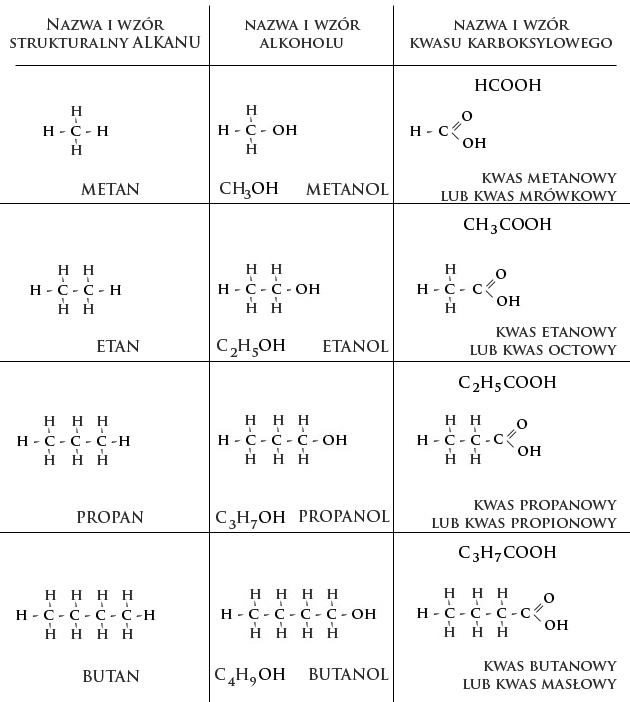 2. Właściwości fizyczne i chemiczne kwasu mrówkowego.Kwas metanowy jest palny, ulega tylko reakcji spalania całkowitego:2 HCOOH + O2 → 2 CO2 + 2 H2OKwas metanowy ulega również reakcji dysocjacji jonowej, zgodnie z równaniem:HCOOH  HCOO‾  + H+                                                                 3. Zastosowanie kwasu mrówkowegoKwas mrówkowy stosuje się do garbowania skór, produkcji barwników, w przemyśle włókienniczym oraz jako substancję bakteriobójczą.3. Dla lepszego zrozumienia tematu proszę obowiązkowo obejrzeć filmik, do którego poniżej zamieszczam link:https://www.youtube.com/watch?v=OlZsSCmWsKY Proszę ustawić na pasku czas 32:58-37:024. W ramach pracy domowej proszę rozwiązać zadanie 2 i 3 ze str. 163 z podręcznika. Zdjęcia pracy domowej proszę przesłać na mój adres e-mail: adka367@interia.eu najpóźniej do niedzieli (26.04.2020).Serdecznie Was pozdrawiam i życzę wytrwałości!Właściwości kwasu metanowegoWłaściwości kwasu metanowegofizycznechemicznecieczma ostry, duszacy zapachbezbarwnytrującybardzo dobrze rozpuszcza się w wodziepowoduje oparzeniaposiada odczyn kwasowyulega reakcji spalania całkowitegoulega reakcji dysocjacji jonowej